Планируемые результаты освоения учебной  программы по биологии в 5 классе: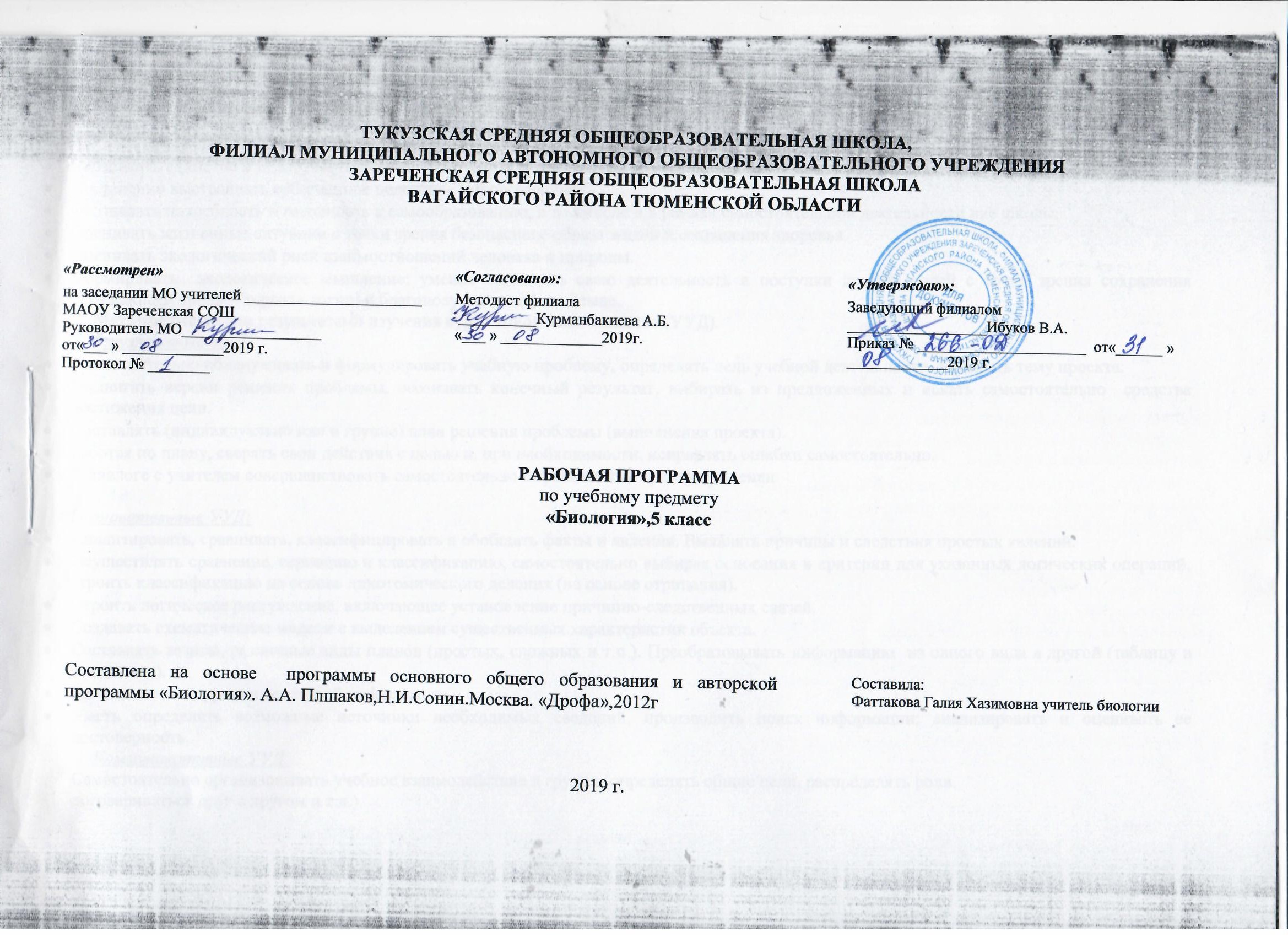 Личностными результатами изучения предмета «Биология» являются: Осознавать единство и целостность окружающего мира, возможности его познаваемости и объяснимости на основе достижений науки. Постепенно выстраивать собственное целостное мировоззрение.Осознавать потребность и готовность к самообразованию, в том числе и в рамках самостоятельной деятельности вне школы. Оценивать жизненные ситуации с точки зрения безопасного образа жизни и сохранения здоровья. Оценивать экологический риск взаимоотношений человека и природы. Формировать  экологическое мышление: умение оценивать свою деятельность и поступки других людей с точки зрения сохранения окружающей среды – гаранта жизни и благополучия людей на Земле.Метапредметными результатами изучения курса «Биология» является (УУД).Регулятивные УУД:Самостоятельно обнаруживать и формулировать учебную проблему, определять цель учебной деятельности, выбирать тему проекта.Выдвигать версии решения проблемы, осознавать конечный результат, выбирать из предложенных и искать самостоятельно  средства достижения цели.Составлять (индивидуально или в группе) план решения проблемы (выполнения проекта).Работая по плану, сверять свои действия с целью и, при необходимости, исправлять ошибки самостоятельно.В диалоге с учителем совершенствовать самостоятельно выработанные критерии оценки.Познавательные УУД:Анализировать, сравнивать, классифицировать и обобщать факты и явления. Выявлять причины и следствия простых явлений.Осуществлять сравнение, сериацию и классификацию, самостоятельно выбирая основания и критерии для указанных логических операций; строить классификацию на основе дихотомического деления (на основе отрицания).Строить логическое рассуждение, включающее установление причинно-следственных связей.Создавать схематические модели с выделением существенных характеристик объекта. Составлять тезисы, различные виды планов (простых, сложных и т.п.). Преобразовывать информацию  из одного вида в другой (таблицу в текст и пр.).Вычитывать все уровни текстовой информации. Уметь определять возможные источники необходимых сведений, производить поиск информации, анализировать и оценивать ее достоверность. Коммуникативные УУД:Самостоятельно организовывать учебное взаимодействие в группе (определять общие цели, распределять роли, договариваться друг с другом и т.д.).2.Содержание программыБиология. Введение в биологию. 5 класс.(34 часа, 1 час в неделю)Раздел 1. Введение - 4ч.Что такое живой организм. Науки о живой природе. Методы изучения природы: наблюдение, эксперимент (опыт), измерение. Оборудование для научных исследований. Из истории биологии. Великие естествоиспытатели. Правила работы в кабинете биологии, правила работы с биологическими приборами и инструментами.Лабораторные и практические работы:Знакомство с оборудованием для научных исследований.Проведение наблюдений, опытов и измерений с целью конкретизации знаний о методах изучения природы.Раздел 2. Клетка – основа строения и жизнедеятельности организма- 3ч .Методы изучения клетки. Увеличительные приборы: ручная лупа и световой микроскоп. Клетка – элементарная единица живого. Безъядерные и ядерные клетки. Строение и функции ядра, цитоплазмы и ее органоидов. Хромосомы, их значение. Различия в строении растительной и животной клеток. Содержание химических элементов в клетке. Вода. Другие неорганические вещества, их роль в жизнедеятельности клеток. Органические  вещества: белки, жиры, углеводы, нуклеиновые кислоты, их роль в клетке.Лабораторные и практические работы:Устройство ручной лупы и светового микроскопа.Строение клеток кожицы чешуи лука.Определение физических свойств белков, жиров, углеводов.Раздел 3. Процессы жизнедеятельности организмов – 2ч.Обмен веществ. Питание. Способы питания организмов. Различия в способах питания растений и животных. Дыхание. Его роль в жизни организмов.Лабораторные и практические работы:Образование на свету в зеленых листьях углеводов.Выделение зелеными листьями  в процессе фотосинтеза кислорода.Раздел 4. Многообразие организмов, их классификации – 1ч.Разнообразие живого. Классификация организмов. Вид. Раздел 5. Бактерии. Грибы. Лишайники – 3чЦарства живой природы: Бактерии, Грибы.  Лишайники.Существенные признаки представителей этих царств, их характеристика, строение, особенности жизнедеятельности, места обитания, их роль в природе и жизни человека.Лабораторные и практические работы:Съедобные и ядовитые грибы.Раздел 6. Многообразие растительного мира – 6ч Водоросли. Стро6ение, жизнедеятельность, размножение. Роль водорослей в природе, их использование человеком. Мхи, строение и жизнедеятельность. Роль мхов  в природе, хозяйственное значение. Папоротники, строение и жизнедеятельность. Многообразие папоротников, их роль в природе. Особенности строения, жизнедеятельности и многообразие голосеменных. Роль голосеменных в природе, использование человеком. Покрытосеменные растения, особенности строения, жизнедеятельности, многообразие.Лабораторные и практические работы:Водоросли в аквариуме.Листья и споры папоротников.Хвоя и шишки голосеменных растений.Строение цветкового растения (органы).Раздел 7. Многообразие животного мира - 4чПростейшие. Беспозвоночные. Позвоночные. Значение животных в природе и жизни человека.Раздел 8.Эволюция растений и животных – 1чКак развивалась жизнь на Земле.Раздел 9 .Среда обитания живых организмов – 5чТри среды обитания. Жизнь на разных материках. Природные зоны Земли. Жизнь в морях и океанах. Природные сообщества.Раздел 10 . Человек на Земле – 5чКак человек появился на Земле. Как человек изменил Землю. Жизнь под угрозой. Не станет ли Земля пустыней. Здоровье человека и безопасность жизни.ТЕМАТИЧЕСКОЕ РАСПРЕДЕЛЕНИЕ ЧАСОВТематическое планирование№ п/пРазделТемаОбщеекол-во часовВведение 41.Что такое живой организм2.Науки о живой природе3.Методы изучения природы4.Из истории биологии. Великие естествоиспытателиКлетка - основа строения и жизнедеятельности организма - 35.Увеличительные приборы6.Живые клетки7.Химический состав клеткиПроцессы жизнедеятельности 28.Обмен веществ. Питание9.Дыхание и его роль в жизни организмаМногообразие организмов, их классификация 110.Разнообразие живогоБактерии. Грибы. Лишайники 311.Бактерии12.Грибы13.ЛишайникиМногообразие растительного мира 614.Водоросли15.Мхи16.Папоротники17.Голосеменные18.Покрытосеменные(цветковые) растения19.Значение растений в природе и жизни человека.  Многообразие животных 420.Животные. Простейшие21.Беспозвоночные22.Позвоночные23.Значение животных в природе и жизни человека.Эволюция растений и животных 124.Как развивалась жизнь на Земле.Среда обитания живых организмов 525.Три среды обитания.26.Жизнь на разных материках.27.Природные зоны Земли.28.Жизнь в морях и океанах.29.Природные сообществаЧеловек на Земле 530.Как человек появился на Земле?31.Как человек изменил Землю32.Жизнь под угрозой33.Не станет ли Земля пустыней?34.Здоровье человека и безопасность жизни.№ урока в рамках курса ДатаДатаТема№ урока в рамках курса По плануфактическиТема1.4.09Введение211.09Что такое живой организм3.18.09Наука о живой природе4.25.09Методы изучения природы.5.2.10Увеличительные приборы. Лабораторная работа №1 «Устройство увеличительных приборов и правила работы с ними».6.9.10Живые клетки. Лабораторная работа №2 «Строение клеток кожицы чешуи лука»7.16.10Химический состав клетки. Практическая работа№1 «Определение химического состава семян пшеницы».8.23.10Вещества и явления в окружающем мире. Практическая работа №2 «Описание и сравнение признаков различных веществ».9.6.11Великие естествоиспытатели.10.13.11Как развивалась жизнь на Земле11.20.11Разнообразие живого12.27.11Бактерии13.4.12Грибы14.11.12Общая характеристика растений. Водоросли.15.18.12Мхи16.25.11Папоротники17.15.01Голосеменные растения18.22.01Покрытосеменные (Цветковые ) растения19.29.01Значение растений в природе и жизни человека20.5.02Общая характеристика животных. Простейшие21.12.02Беспозвоночные22.19.02Позвоночные23.26.02Значение животных в природе и жизни человека24.4.03Среда обитания живых организмов.Три среды обитания.25.11.03Жизнь на разных материках26.18.03Природные зоны Земли.27.25.03Жизнь в морях и океанах.28.1.04Как человек появился на Земле.29.8.04Как человек изменил Землю.30.15.04Растения и животные, занесенные в Красную книгу.31.22.04Здоровье человека и безопасность жизни32.29.04Обобщающее повторение33.6.05Итоговый контроль34.13.05Резерв времени